КОМИТЕТ ПО ОБРАЗОВАНИЮ АДМИНИСТРАЦИИБАЛАШОВСКОГО МУНИЦИПЛЬНОГО РАЙОНАСАРАТОВСКОЙ ОБЛАСТИПриказ № 18027.04.2023 г.                                                              		            г. БалашовОб итогах районногофестиваля-конкурса патриотической песни«Созвездие талантов – Героям Победы!»В соответствии с планом Комитета по образованию администрации Балашовского муниципального района Саратовской области и Добро.Центра г.Балашова в целях военно-патриотического воспитания молодого поколения на лучших образцах музыкального творчества с 17 по 27 апреля 2023 г. на базе МБУДО Центр «Созвездие» состоялся районный фестиваль - конкурс патриотической песни «Созвездие талантов – Героям Победы!».В конкурсе приняли участие более 70 обучающихся из общеобразовательных учреждений Балашовского района: МОУ «Лицей», МОУ «Гимназия имени Ю.А. Гарнаева», МОУ «Гимназия № 1», МОУ СОШ № 3, МОУ СОШ №12, МАОУ СОШ №15, МОУ СОШ №16, МОУ СОШ п. Первомайский, МАОУ СОШ р.п. Пинеровка, Балашовский филиал «Саратовский областной колледж искусств», МБУДО Центр «Созвездие».На основании решения жюри в составе:1.Солдатова Т.А. - заведующий сектором по воспитательной работе и дополнительному образованию Комитета по образованию администрации;2.Уварова О.Е. - директор МБУДО Центр «Созвездие» г. Балашова;3.Жаркова Дилафрузхон Абдумалик кызы- преподаватель вокала ДШИ №1; 4.Тихонова Н.С. - учитель музыки МОУ СОШ №7;5.Маркеева А.Н. - педагога дополнительного образования МБУДО Центр «Созвездие» г.Балашова,ПРИКАЗЫВАЮ:Наградить дипломами Комитета по образованию администрации Балашовского муниципального района Саратовской области участников районного фестиваля - конкурса патриотической песни «Созвездие талантов – Героям Победы!» согласно Приложению № 1.  Контроль за исполнением настоящего приказ оставляю за собой.И.о. председателя Комитета по образованию                                    администрации Балашовского муниципального районаСаратовской области             		                                 С.А. ИзгоревПриложение № 1 к приказу Комитета по образованию администрации Балашовского муниципального районаСаратовской области от  27.04.2023 г.  №180 Списокучастников районного фестиваля – конкурсапатриотической песни «Созвездие талантов – Героям Победы!» по номинациям и возрастным категориям:ОбразецКОМИТЕТ ПО ОБРАЗОВАНИЮ АДМИНИСТРАЦИИБАЛАШОВСКОГО МУНИЦИПАЛЬНОГО РАЙОНАСАРАТОВСКОЙ ОБЛАСТИНАГРАЖДАЕТСЯза _______ место в районном фестивале - конкурсе патриотической песни«Созвездие талантов – Героям Победы!»»                               возрастная группа ___________________номинация __________________________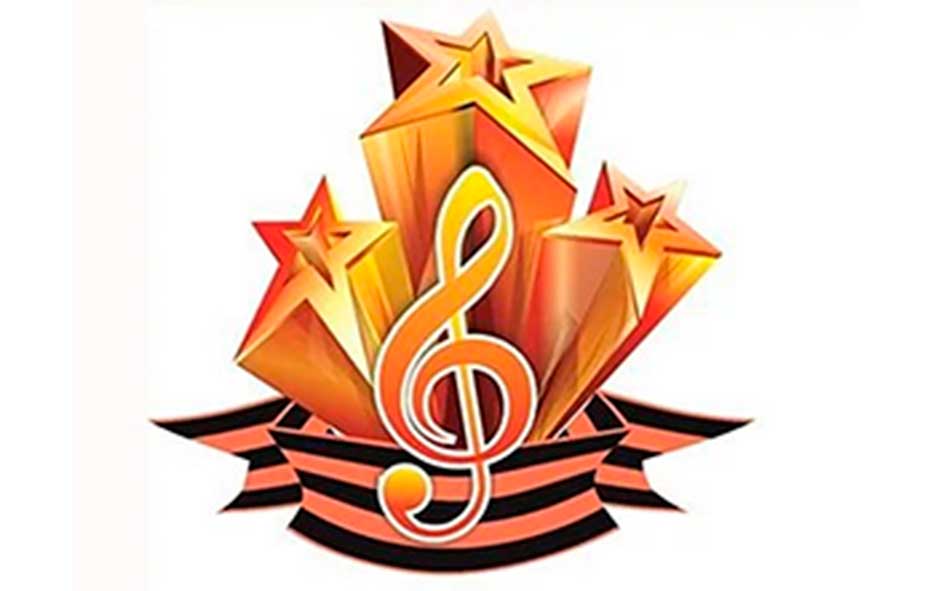 Приказ Комитета по образованию администрации Балашовскогомуниципального района Саратовской области № 180  от 27.04.2023 г.КОМИТЕТ ПО ОБРАЗОВАНИЮ АДМИНИСТРАЦИИБАЛАШОВСКОГО МУНИЦИПАЛЬНОГО РАЙОНАСАРАТОВСКОЙ ОБЛАСТИВРУЧАЕТСЯза _______ место в районном фестивале - конкурсе патриотической песни«Созвездие талантов – Героям Победы!»»                               возрастная группа ___________________номинация __________________________Приказ Комитета по образованию администрации Балашовскогомуниципального района Саратовской области № 180   от 27.04.2023 г.№ Образовательное учреждениеИсполнительНазвание номераРуководительИтогиНоминация «Хор»Номинация «Хор»Номинация «Хор»Номинация «Хор»Номинация «Хор»Номинация «Хор»1 группа (1-4 класс)1 группа (1-4 класс)1 группа (1-4 класс)1 группа (1-4 класс)1 группа (1-4 класс)1 группа (1-4 класс)МОУ «Гимназия имени Ю.А.Гарнаева»Вокальный ансамбль 3 «А» класса«О той весне…»Привалова Т.Ю.2 местоНоминация «Хор»Номинация «Хор»Номинация «Хор»Номинация «Хор»Номинация «Хор»Номинация «Хор»2 группа (5-7 класс)2 группа (5-7 класс)2 группа (5-7 класс)2 группа (5-7 класс)2 группа (5-7 класс)2 группа (5-7 класс)МОУ «Гимназия №1»Хор «Звонкий голосок»«Главный праздник». Слова Н.Мазанова, Музыка Н. МухамеджановойЩелкалина Л.С.2 местоБалашовский филиал «Саратовский областной колледж искусств» в г. БалашовеДФА «Забавушка»Песня времён ВОВ «Наезжала конница»Щербакова Т.А, Исайкин С.С.1 местоНоминация «Солист»Номинация «Солист»Номинация «Солист»Номинация «Солист»Номинация «Солист»Номинация «Солист»1 группа (1-4 класс)1 группа (1-4 класс)1 группа (1-4 класс)1 группа (1-4 класс)1 группа (1-4 класс)1 группа (1-4 класс)МАОУ СОШ №15Воронов Григорий«Я ангелом летал…»Воронова Е.Р.3 местоМАОУ СОШ р.п. ПинеровкаАрсеньева Богдана«Я русский»Мешкова Л.С.СертификатНоминация «Солист»Номинация «Солист»Номинация «Солист»Номинация «Солист»Номинация «Солист»Номинация «Солист»2 группа (5-7 класс)2 группа (5-7 класс)2 группа (5-7 класс)2 группа (5-7 класс)2 группа (5-7 класс)2 группа (5-7 класс)1.МОУ «Гимназия имени Ю.А.Гарнаева»Ветчинин Артём«Бьётся в тесной печурке огонь»»Дробина Лариса ВасильевнаСертификат2.МАОУ СОШ р.п. ПинеровкаЛомакина Мария«Письмо с фронта»Ломакина Любовь АнатольевнаСертификатНоминация «Солист»Номинация «Солист»Номинация «Солист»Номинация «Солист»Номинация «Солист»Номинация «Солист»3 группа (8-11 класс)3 группа (8-11 класс)3 группа (8-11 класс)3 группа (8-11 класс)3 группа (8-11 класс)3 группа (8-11 класс)1.МОУ СОШ №3Гонтарёва Олеся«Гуси-лебеди»Изосимова Светлана Алексеевна1 местоНоминация «Дуэт»Номинация «Дуэт»Номинация «Дуэт»Номинация «Дуэт»Номинация «Дуэт»Номинация «Дуэт»2 группа (5-7 класс)2 группа (5-7 класс)2 группа (5-7 класс)2 группа (5-7 класс)2 группа (5-7 класс)2 группа (5-7 класс)1.МОУ СОШ №16Насека Николь,Яцюк Дарина«Главный праздник»Афанасьева Елена Юрьевна3 местоНоминация «Дуэт»Номинация «Дуэт»Номинация «Дуэт»Номинация «Дуэт»Номинация «Дуэт»Номинация «Дуэт»3 группа (8-11 класс)3 группа (8-11 класс)3 группа (8-11 класс)3 группа (8-11 класс)3 группа (8-11 класс)3 группа (8-11 класс)1.МОУ «Лицей»Казанкова Дарья, Слободскова Ангелина«Крепни, Россия»Изосимова Светлана Алексеевна1 местоНоминация «Ансамбль»Номинация «Ансамбль»Номинация «Ансамбль»Номинация «Ансамбль»Номинация «Ансамбль»Номинация «Ансамбль»2 группа (5-7 класс)2 группа (5-7 класс)2 группа (5-7 класс)2 группа (5-7 класс)2 группа (5-7 класс)2 группа (5-7 класс)1.МОУ СОШ №12«Камертон»«Маки» Музыка Ю.Антонова, слова Г.ПоженянДушина Л.Д.1 место2.МБУДО Центр «Созвездие»Квартет «Звонкие голоса» «Солдаты России»Дзукаева Н.В.2 местоНоминация «Ансамбль»Номинация «Ансамбль»Номинация «Ансамбль»Номинация «Ансамбль»Номинация «Ансамбль»Номинация «Ансамбль»3 группа (8-11 класс)3 группа (8-11 класс)3 группа (8-11 класс)3 группа (8-11 класс)3 группа (8-11 класс)3 группа (8-11 класс)1.МОУ СОШ п.ПервомайскийАнсамбль МОУ СОШ п.ПервомайскийПесня из кинофильма «В небе ночные ведьмы»-2 место